ПРОЕКТ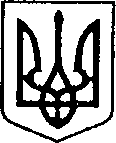 УКРАЇНАЧЕРНІГІВСЬКА ОБЛАСТЬН І Ж И Н С Ь К А    М І С Ь К А    Р А Д АВ И К О Н А В Ч И Й    К О М І Т Е ТР І Ш Е Н Н Явід_______________р.		                м. Ніжин		                     № ____Про розгляд матеріалівкомісії з питань захисту прав дитини	Відповідно до статей 34, 42, 51, 52, 53, 59, 73 Закону України «Про місцеве самоврядування в Україні», Регламенту виконавчого комітету Ніжинської міської ради, затвердженого рішенням виконавчого комітету Ніжинської міської ради Чернігівської області VII скликання від 11 серпня 2016 року № 220 (зі змінами), протоколу засідання комісії з питань захисту прав дитини від 24.02.2020 р. та  розглянувши заяви громадян, виконавчий комітет міської ради вирішив:На підставі статей 176, 177 Сімейного кодексу України, статей 17, 18 Закону України «Про охорону дитинства», статті 12 Закону України «Про основи соціального захисту бездомних громадян і безпритульних дітей», статті 32 Цивільного кодексу України дозволити:ПІП подарувати ПІП житловий будинок (конфіденційна інформація) в місті Ніжині, що належить йому згідно зі свідоцтвом про право власності (конфіденційна інформація), свідоцтвом про право на спадщину(конфіденційна інформація), та в якому на реєстраційному обліку перебуває малолітня дитина ПІП, 03.01.2011 р. н.. При цьому права та інтереси малолітньої не будуть порушені, оскільки місце її реєстрації не зміниться.ПІП подарувати ПІП 2/3 частини квартири (конфіденційна інформація)  в місті Ніжині, що належить їй згідно зі свідоцтвом про право на власність (конфіденційна інформація), свідоцтва про право на спадщину (конфіденційна інформація), та в якій на реєстраційному обліку перебуває неповнолітня дитина ПІП, 26.07.2002 р.н.. При цьому права та інтереси неповнолітнього не будуть порушені, оскільки місце його реєстрації не зміниться.ПІП подарувати ПІП житловий будинок (конфіденційна інформація)  в місті Ніжині, що належить їй згідно з договором дарування (конфіденційна інформація), та в якому на реєстраційному обліку перебувають діти: ПІП, 02.01.2011 р.н., ПІП, 22.07.2005 р.н., та земельну ділянку за адресою: Чернігівська область, місто Ніжин, (конфіденційна інформація). При цьому права та інтереси дітей не будуть порушені, оскільки місце їх реєстрації не зміниться.ПІП подарувати ПІП житловий будинок (конфіденційна інформація) в місті Ніжині, що належить йому згідно з договором дарування (конфіденційна інформація), та в якому на реєстраційному обліку перебуває малолітня дитина ПІП, 04.12.2008 р. н.. При цьому права та інтереси малолітньої не будуть порушені, оскільки місце її реєстрації не зміниться.2. На підставі статті 251 Сімейного кодексу України, пункту 1 статті 75 Цивільного кодексу України, статті 49 Постанови Кабінету Міністрів України від 24.09.2008 р. №866 «Питання діяльності органів опіки та піклування, пов’язаної із захистом прав дитини» звільнити ПІП від обов’язків піклувальника над дитиною, позбавленою батьківського піклування, ПІП 19.06.2002 р.н..(Заява Іванової О.І.) 3. На підставі статей 243, 244 Сімейного кодексу України, статей 58, 61, 62, 63 Цивільного кодексу України, пунктів 2.1, 2.2, 2.4, 3.1 Правил опіки та піклування призначити ПІП опікуном над малолітньою дитиною ПІП, 21.04.2006 р.н., який має статус дитини, позбавленої батьківського піклування, та видати посвідчення опікуна.4. На підставі статей 19, 164 Сімейного кодексу України затвердити:4.1. Висновок виконавчого комітету, як органу опіки та піклування, про те, що ПІП доцільно позбавити батьківських прав стосовно малолітньої дитини ПІП, 11.03.2014 року народження.4.2. Висновок виконавчого комітету, як органу опіки та піклування, про те, що ПІП доцільно позбавити батьківських прав стосовно неповнолітньої дитини ПІП, 01.03.2002 року народження.5. На підставі статей 157, 158 Сімейного кодексу України встановити дні побачень:5.1. ПІП з малолітніми дітьми: ПІП, 11.01.2012 року народження, ПІП, 26.02.2014 р.н., один раз на тиждень за попередньою домовленістю з опікуном, ПІП, та батьком дитини, ПІП, протягом 2 годин у їхній присутності за бажанням дітей.5.2. ПІП з малолітньою донькою ПІП, 08.07.2012 р.н., перший та третій тиждень кожного місяця. 6. Відповідно до заяви ПІП., керуючись протоколом №4 засідання комісії з питань захисту прав дитини від 24.02.2020 р. та на підставі статей 157, 158 Сімейного кодексу України п.6.1. рішення виконавчого комітету від 06 липня 2017 р. № 159 «Про розгляд матеріалів комісії з питань захисту прав дитини» вважати таким, що втратило чинність.7. На підставі статей 19, 158 Сімейного кодексу України затвердити висновок виконавчого комітету, як органу опіки та піклування, щодо розв’язання спору між ПІП та ПІП стосовно визначення участі батька у вихованні малолітньої доньки ПІП, 08.07.2012 року народження.8. Начальнику служби у справах дітей Рацин Н.Б. забезпечити оприлюднення даного рішення на офіційному сайті міської ради протягом 5 робочих днів з дня його прийняття.9. Контроль за виконанням рішення покласти на заступника міського голови з питань діяльності виконавчих органів ради Алєксєєнка І.В.Міський голова                                                                      А.ЛІННИКПояснювальна запискадо проекту рішення «Про розгляд матеріалів комісії з питань захисту прав дитини»Відповідно до статей 34,42,51,52, 53, 59, 73 Закону України «Про місцеве самоврядування в Україні», Регламенту виконавчого комітету Ніжинської міської ради, затвердженого рішенням виконавчого комітету Ніжинської міської ради Чернігівської області VII скликання від 11 серпня 2016 року №220, виконавчий комітет міської ради має право розглядати питання щодо правових засад захисту прав малолітніх (неповнолітніх) дітей.Проект рішення складається з шести розділів:Розділ І. З метою захисту прав та інтересів малолітніх та неповнолітніх дітей, на підставі статей 176, 177, 190  Сімейного кодексу України, статей 17, 18 Закону України «Про охорону дитинства», статті12 Закону  України «Про основи соціального захисту бездомних громадян і безпритульних дітей», статті 32 Цивільного кодексу України виконавчий комітет, як орган опіки та піклування, дає згоду на вчинення правочинів з майном, право власності чи право на користування яким мають діти.Розділ ІІ. На підставі статті251 Сімейного кодексу України, пункту 1 статті 75 Цивільного кодексу України, статті 49 Постанови Кабінету Міністрів України від 24.09.2008 р. №866 «Питання діяльності органів опіки та піклування, пов’язаної із захистом прав дитини» виконавчий комітет Ніжинської міської ради як орган опіки та піклування, який встановив піклування, за заявою особи може звільнити її від здійснення повноважень піклувальника.Розділ ІІІ. На підставі ст. ст. 243, 244 Сімейного кодексу України, ст.ст. 58, 61, 62, 63 Цивільного кодексу України, п.2.1, 2.2, 2.4, 3.1 Правил опіки та піклування виконавчий комітет, та згідноп.42 постанови Кабінету Міністрів України від 24.09.2008 р. № 866 «Питання діяльності органів опіки та піклування, пов’язаної із захистом прав дитини» виконавчий комітет, як орган опіки та піклування,призначає опіку (піклування) над дитиною яка має статус дитини-сироти, дитини, позбавленої батьківського піклування.Розділ ІІІ. На підставі статті 19. статті 164 Сімейного кодексу України виконавчий комітет, як орган опіки та піклування надає висновок про те, що батька (матір) доцільно (або недоцільно) позбавити батьківських прав стосовно малолітньої (неповнолітньої) дитини.Розділ ІV. На підставі статей 19, 158 Сімейного кодексу України виконавчий комітет, як орган опіки та піклування визначає способи участі у вихованні та спілкуванні з дитиною того з батьків, хто проживає окремо від неї.Розділ V. Відповідно до заяви особи, керуючись протоколом №4 засідання комісії з питань захисту прав дитини від 24.02.2020 р. виконавчий комітет може приймати рішення про внесення змін до п.6 рішення виконавчого комітету від 06 липня 2017 р. № 159 «Про розгляд матеріалів комісії з питань захисту прав дитини та вважати таким, що раніше прийняте рішення втратило чинність з 27.02.2020року Розділ VІ. На підставі статей 19, 161 Сімейного кодексу України виконавчий комітет, як орган опіки та піклування надає висновок про розв’язання спору батьками стосовно визначення участі батька у вихованні малолітньої дитини.Даний проект рішення містить інформацію, яка належить до конфіденційної та  без згоди осіб, яких вона стосується, опублікуванню не підлягає відповідно до статті 32 Конституції України, статей 301, 302 Цивільного кодексу України, Закону України «Про доступ до публічної інформації» №2939-VIвід 13.01.2011р., «Про захист персональних даних» №2297-VIвід 01.06.2010 р. Проект рішення оприлюднений на сайті Ніжинської міської ради з 25.02.2020 р.Даний проект рішення потребує дострокового розгляду, оскільки рішення стосується соціально-правового захисту дітей.Враховуючи вищевикладене, проект рішення «Про розгляд матеріалів комісії з питань захисту прав дитини» може бути розглянутий на засіданні виконавчого комітету з позитивним вирішенням питання.Доповідати проект рішення «Про розгляд матеріалів комісії з питань захисту прав дитини» на засіданні виконавчого комітету Ніжинської міської ради буде начальник служби у справах дітей Рацин Н.Б.Заступник міського головиз питань діяльності виконавчихорганів ради                                                                               І. АЛЄКСЄЄНКОВізують:Начальник служби у справах дітей                                          Н.РАЦИНЗаступник міського головиз питань діяльності виконавчих органів ради                         І. АЛЄКСЄЄНКОКеруючий справами                                                              С. КОЛЕСНИКначальник відділу юридично-кадровогозабезпечення                                                                               В. ЛЕГА